ADVERTISEMENT FOR REQUEST FOR PROPOSALSBorough of Runnemede 24 Black Horse PikeRunnemede, New Jersey 08078(856) 939-5161NOTICE IS HEREBY GIVEN that sealed proposals will be received by the Borough of Runnemede up to 10:30 a.m. prevailing time, on Thursday, December 9, 2021, at which time the proposals will be publicly unsealed and the contents announced for the following:RFP-2022Planning/Zoning Board SolicitorPlanning/Zoning Board EngineerThe Request for Proposal documents may be examined and/or obtained from the Borough of Runnemede, 24 North Black Horse Pike, Runnemede, NJ, during normal business hours beginning Friday, November 12, 2021. Documents will also be available beginning Friday, November 12, 2021 on-line at the borough's official website www.runnemedenj.org. 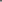 Proposals may be hand delivered or mailed. In the case of mailed proposals, the Borough assumes no responsibility for proposals received after the designated time and date, and will return late proposals to the Bidder unopened.This Request for Proposal is being solicited through a fair and open process in accordance with the requirements of N.J.S.A. 19:44A-20.4 et seq.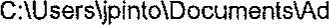 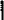 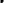 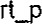 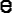 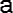 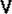 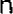 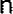 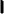 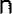 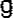 Joyce Pinto, Planning/Zoning Board Secretary